DOMINGO DE RAMOS NA PAIXÃO DO SENHOR 2020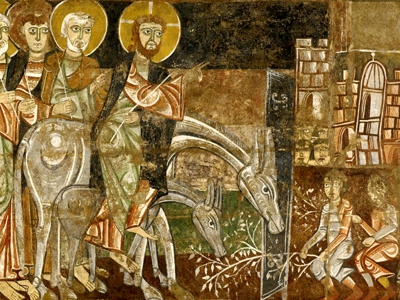 transmissão pelo FacebookCOMEMORAÇÃO DA ENTRADA DO SENHOR EM JERUSALÉMSaudação inicialP. A comunidade cristã faz, hoje, memória da entrada de Jesus em Jerusalém. Noutras circunstâncias, haveríamos de nos reunir todos juntos, na nossa igreja, com a nossa comunidade, para viver o sinal da procissão com as palmas e os ramos de oliveira abençoados, imitando as multidões que acolheram Jesus e o aclamaram Rei e Senhor. E depois, participaríamos na celebração da Eucaristia. Este ano não é possível viver isto todos juntos, mas também aí, da vossa casa quereis aclamar Cristo neste dia. Quereis acolher o Senhor Jesus na vossa habitação e confiar-lhe a oração por todos nós, pelos nossos amados e por toda a humanidade. Pedimos para O seguir até à cruz e à ressurreição. A sua paixão mude o nosso coração, e torne a nossa vida rica de frutos de boas obras. Talvez tenhais convosco alguns ramos verdes ou ramos de oliveira. Vou proceder à bênção: Bênção dos ramos verdes ou ramos de oliveiraP.  Deus todo-poderoso e eterno, através de um ramo de oliveira anunciaste a Noé e aos seus filhos a tua misericórdia e a aliança com toda a criatura, e através dos ramos de árvores quiseste que o teu Filho Jesus fosse aclamado Messias, Rei da paz, humilde e manso, que veio para cumprir a aliança definitiva: olha para esta tuas famílias, que desejam acolher com fé o nosso Salvador, e concede-nos a graça de O seguirmos até à cruz, para participarmos da sua ressurreição. Ele que vive e reina pelos séculos dos séculos.Todos: Ámen. Proclamação da Palavra e meditaçãoP. Rezemos juntos com o Salmo 46.O Salmo pode ser rezado alternando dois leitores, ou alternando um leitor e todos, ou distribuindo as estrofes por cada membro da família, ou confiando as estrofes a um leitor enquanto os outros repetem o refrão.Todos (refrão): Louvor e glória a ti, Cristo Salvador.Povos todos, batei palmas,
aclamai a Deus com brados de alegria,
porque o Senhor, o Altíssimo, é temível;
Ele é o grande rei de toda a terra.Todos (refrão): Louvor e glória a ti, Cristo Salvador.Ele submeteu os povos ao nosso poder,
pôs as nações a nossos pés.
Para nós escolheu a nossa herança,
a glória de Jacob, seu predileto.Todos (refrão): Louvor e glória a ti, Cristo Salvador.Deus subiu por entre aclamações,
o Senhor subiu ao som da trombeta.
Cantai a Deus, cantai!
Cantai ao nosso rei, cantai!Todos (refrão): Louvor e glória a ti, Cristo Salvador.Pois Deus é o rei de toda a terra,
cantai-lhe um poema de louvor!Deus reina sobre as nações,
Deus está sentado no seu trono santo.Todos (refrão): Louvor e glória a ti, Cristo Salvador.Reuniram-se os príncipes dos povos
ao povo do Deus de Abraão.
Pois dependem de Deus os potentados da terra;
Ele está acima de todas as coisas!Todos (refrão): Louvor e glória a ti, Cristo Salvador.P. Vou acender as velas do altar. Em vossa casa, podeis acender uma vela. Escutemos de pé, o Evangelho: (pode ser lido a vozes): Evangelho de N. S. J. C., segundo segundo Mateus (Mt 21,1-11)Leitor 1: Quando se aproximaram de Jerusalém e chegaram a Betfagé, junto ao monte das Oliveiras, Jesus enviou dois discípulos, dizendo-lhes:Jesus: Ide à povoação que está em frente e encontrareis uma jumenta presa e, com ela, um jumentinho. Soltai-os e trazei-mos. E se alguém vos disser alguma coisa, respondei que o Senhor precisa deles, mas não tardará em devolvê-los.Leitor 1: Isto sucedeu para se cumprir o que o Profeta tinha anunciado: «Dizei à filha de Sião: “Eis o teu Rei, que vem ao teu encontro, humildemente montado num jumentinho, filho de uma jumenta”». Os discípulos partiram e fizeram como Jesus lhes ordenara: trouxeram a jumenta e o jumentinho, puseram-lhes em cima as suas capas e Jesus sentou-se sobre elas.
Numerosa multidão estendia as capas no caminho; outros cortavam ramos de árvores e espalhavam-nos pelo chão. E, tanto as multidões que vinham à frente de Jesus como as que o seguiam, diziam em altos brados:Leitor 2: Hossana ao Filho de David! Bendito O que vem em nome do Senhor! Hossana nas alturas!Narrador: Quando Jesus entrou em Jerusalém, toda a cidade ficou em alvoroço.Leitor 2: Quem é Ele?Leitor 1:  … perguntavam. E a multidão respondia:Leitor 2: É Jesus, o profeta de Nazaré da Galileia.Breve HomiliaEscutámos o Evangelho que nos narra a entrada de Jesus na cidade de Jerusalém. Na proposta da nossa Diocese do Porto, a palavra-chave desta semana é “reinar”. Porquê? Porque neste Domingo, Jesus Cristo é aclamado, na Sua entrada triunfal em Jerusalém, como Rei e Redentor. Porém, é no dom de Si mesmo na Cruz, que a sua realeza se afirma e é aí, na Cruz, que se realiza a nossa redenção, a nossa salvação. A proposta para esta semana é esta: deixarmos Cristo reinar, tornando-Se Ele mesmo nosso Rei, “para que permaneçamos unidos a Ele e demos fruto abundante de boas obras”. Oração coletaLiturgia da Palavra1.ª leitura | Salmo | 2.ª leitura | Aclamação | Evangelho da Paixão segundo São Mateus (cf. Guião próprio; sem signação, nem saudação do livro)Homilia no Domingo de Ramos A 2020 | Transmissão pelo facebook1. Estamos a iniciar a Semana Santa. E neste ano de 2020, todos os sinais visíveis e sensíveis, do mistério pascal, vivido com esplendor e beleza, na Liturgia da Igreja ou na piedade popular, estão como que suspensos, vedados à participação presencial do Povo de Deus: nem bênção dos ramos, nem procissão dos passos, nem lava-pés, nem o beijo à Cruz, nem a Vigília pascal, nem o compasso. O Mestre manda dizer, pelos seus discípulos, como outrora o fizera, para os preparativos da Última Ceia: “é em tua casa, que eu quero celebrar a Páscoa” (Mt 26,18). Este ano, não iremos entrar nas nossas Igrejas, para daí sair e encontrar Cristo no mundo. Nós estamos já, com Cristo, no meio do mundo, partilhando, nas mesmas condições de todos os outros seres humanos, a sua dor indistinta, o desamparo inelutável da solidão destes tempos de pandemia.2. Esta suspensão da nossa participação nas celebrações da Semana Santa, este jejum litúrgico, só remediado pelas transmissões pela TV ou pela Net, dá expressão à suspensão do que há de melhor da nossa humanidade, e de que nos expropriaram, nesta pandemia: os afetos dos beijos e abraços proibidos; a impossibilidade de sair de casa a não ser em direção à fila do supermercado ou da farmácia.  Pensar que não podemos acompanhar os doentes, como até aqui o fazíamos, e que estão suspensos os funerais e as humaníssimas práticas do luto! Ou, então, como nestas poucas semanas, disparou o desemprego, a precariedade, a pobreza e a solidão. Parece que nos foi suspensa, cancelada, negada, confinada, confiscada, e até expropriada, a parte mais bela e sagrada da nossa humanidade. E toda esta renúncia, toda esta distância, todo este esvaziamento afetivo, todo este aniquilamento, há de ser, deve ser, da nossa parte, um ato de amor, para proteger o próximo do contágio maligno e salvar a vida dos irmãos. 3. Ora – queridos irmãos e irmãs – é neste “esvaziamento”, nesta “suspensão”, que nos encontramos realmente com o mistério da Cruz do Senhor. Esta confiscação da nossa existência humana é a condição vivida, na primeira pessoa por Jesus, por Aquele que foi suspenso na cruz.  São Paulo interpreta a Cruz de Cristo, como um aniquilamento: “Ele que era de condição divina, não se valeu da sua igualdade com Deus, mas aniquilou-Se a Si próprio” (Fl 2,6-7). Deus, em Jesus Crucificado, como que deixa “suspensa na Cruz” toda a Sua grandeza humana e divina, para se tornar solidário com a nossa solidão, para descer até aos abismos da nossa fragilidade. Suspenso na Cruz, também Jesus Se “retrai-”, por um momento, nos gestos e nos afetos; não realiza gestos miraculosos e abraça-nos, do alto, à distância, naqueles braços atados à Cruz. Esta suspensão de Cristo na Cruz não é um intervalo para apagar ou esquecer, é a prova maior do Seu amor, por nós. Mostra até onde Cristo é capaz de ir, para salvar a nossa vida. Este Cristo, traído e vendido, negado e abandonado, atado e manietado, insultado e despojado das vestes, está confinado na Sua Cruz, até gritar, por nós, dando voz ao nosso sentimento de abandono: “Meu Deus, Meu Deus, porque me abandonaste” (Sl 22,2; Mt 27,46)?! Por isso, nenhuma dor, nenhum pranto, nenhum medo, nenhum confinamento humano lhe são verdadeiramente indiferentes.Irmãos e irmãs: Não temos nada… mesmo nada… dos sinais tradicionais da Semana Santa.  Mas temos tudo, para fazermos desta Semana Santa a mais santa de todas as Semanas Santas. Em tudo o que está suspenso, está também o sinal de Cristo, suspenso da Cruz, e do Seu amor por mim, por nós, até ao fim.CredoPrecesP. A nossa oração sobe ao Pai a partir da nossa família, unindo-se à oração de toda a grande família da Igreja, da que fazemos parte. Que, pela Paixão de Cristo, o coração de cada pessoa regresse ao Pai que o criou e redimiu, e assim a vida de todos seja se renove inteiramente. R. Cristo, suspenso da Cruz, ouvi-nos!Pela Santa Igreja: para que viva esta hora, com o olhar posto em Cristo, suspenso da Cruz, única fonte da esperança. R.Pelos que governam: para que se  tomem as medidas justas, adequadas e necessárias, no combate corajoso à pandemia. R.Por todas as vítimas da pandemia: pelos doentes afetados pela COVID-19, pelos empresários em dificuldade, pelos empregados precários e pelos desempregados, pelos idosos e sós. R.Pelos que estão na linha da frente do combate à pandemia: pelos profissionais de saúde, pelos voluntários, pelos que trabalham para garantir a saúde, a alimentação, os transportes e os serviços essenciais. R.Por todos nós: para que vivamos esta “suspensão” das celebrações com a participação do Povo, unidos a Cristo, suspenso da Cruz, para nos salvar do contágio do pecado e da morte. R.P. Pai Santo, dirige o olhar para a nossa família e para toda a humanidade. Pela intercessão do Teu Filho, que não hesitou em entregar-se às mãos dos malfeitores e a sofrer o suplício da cruz, acompanha-nos com Tua misericórdia, e sustenta no nosso coração a grande esperança, no amor mais forte do que a morte. Ele que vive e reina pelos séculos dos séculos.R. Ámen. LITURGIA EUCARÍSTICAApresentação dos dons | Oração sobre as oblatasPrefácio próprio | O.E. IIRitos da ComunhãoAção de graçasP. Voltemos o olhar para aquele que por nós foi trespassado.Todos: Louvor e glória a ti, ó Cristo, Rei e Redentor. Presidente ou Leitor: Senhor, Tu precedes-nos a cada dia, e nós seguir-te-emos passo após passo. Qualquer que seja o caminho, é maravilhoso caminhar contigo.Todos: Louvor e glória a ti, ó Cristo, Rei e Redentor. Presidente ou Leitor: Senhor, os nossos olhos contemplam o teu rosto, estão seduzidos pela tua infinita e misteriosa beleza. Qualquer que seja a maneira como te revelas, é maravilhoso contemplar-te.Todos: Louvor e glória a ti, ó Cristo, Rei e Redentor. Presidente ou Leitor: Senhor, a nossa boca balbucia o teu Nome, Tu inspiras as suas palavras e sons. Qualquer que seja a língua que te canta, é maravilhoso orar-te e louvar-te.Todos: Louvor e glória a ti, ó Cristo, Rei e Redentor. Presidente ou Leitor: Senhor, a nossa mão está estendida diante de ti, mais não somos do que mendigos de amor. Qualquer que seja o dom que nos ofereces, é maravilhoso recebê-lo de ti.Todos: Louvor e glória a ti, ó Cristo, Rei e Redentor. Presidente ou Leitor: Senhor, o nosso coração procura-te e anseia-te: não queremos outra coisa a não ser morar em ti. Qualquer que seja o lugar onde habites, é maravilhoso encontrar-te e estar contigo.Todos: Louvor e glória a ti, Senhor Jesus!Oração pós-comunhão (cf. Missal)RITOS FINAISAvisos1. Sinais públicos e familiares desta semana: - Ramos: Cruz com ramos - 5.ª feira santa: um único pão a repartir por todos- 6.ª feira santa: pano vermelho na cruz; às 14h30: persianas fechadas, luzes apagadas, aparelhos eletrónicos desligados; às 15h00, silêncio orante. Beijo à Cruz.- Sábado; vela acesa à janela; ao toque dos sinos lavar os olhos; antes de deitar tomar leite e mel- Domingo de Páscoa: pano branco e flores na Cruz; oração familiar; anúncio pascal através de meios eletrónicos.Nota: usar propostas celebrativas para a celebração da Páscoa na Igreja Doméstica. 2. Transmissões pelo Facebook da Diocese e canal Youtube da Voz Portucalense: 5.ª – 17h3o | 6.ª – 15h00 | Sáb.º – 21h303. Domingo – 11h00 (a partir do Facebook da paróquia e o meu pessoal)BênçãoDespedidaARTIGO DE TOLENTINO MENDONÇAExpresso-Revista, 4 de abril de 2020Começam os dias da Semana Santa. Desta vez, os cristãos não serão chamados aos seus templos para celebrar, em sagrado recolhimento, o mais essencial dos ciclos litúrgicos. Desta vez, não sairão cantando pelas ruas com ramos de oliveira e de palmeira, nem se sentarão depois por longo tempo, em comunidade, a escutar a leitura integral da pungente narrativa da Paixão. Desta vez, o sacerdote não lavará piedosamente os pés aos fiéis, para fazer memória do gesto semelhante que primeiro fez Jesus (de facto, o Evangelho segundo João narra o que Ele disse: “Compreendeis o que vos fiz? Também vós deveis lavar os pés uns aos outros”, Jo 13:12.14). Desta vez, os cristãos serão como sempre convidados a cumprir o jejum que a tradição prescreve, mas o santo madeiro não será exposto progressivamente diante dos seus olhos, nem farão em seguida o lento cortejo para venerar a cruz amparada pelos círios, enquanto o coro, na surdina de um gemido, sussurra a melodia dos impropérios. Desta vez, os cristãos não experimentarão, no final das suas liturgias de sexta-feira santa, que um grande silêncio e uma grande solidão se abateram repentinamente sobre o mundo ao qual eles regressam, porque eles estarão afinal já no mundo, e partilhando, nas mesmas condições de todos os outros seres humanos, a dor indistinta, o desamparo inelutável da solidão destes tempos.Há, porém, neste desnudamento um sentido (ou uma possibilidade de construção de sentido) que não nos deve escapar. E um sentido — atrevo-me a dizer — “cristológico”, que não só não sai diminuído nesta dramática reductio, mas que nos permite mesmo mergulhar, porventura com outra intensidade, no âmago da fé no crucificado. Pois o sentimento que largos milhões de mulheres e de homens provam nesta hora é, nada menos, que uma radical expropriação da sua humanidade aconteceu. O elenco e a natureza das coisas que nos estão vedadas é impressionante e isso representa um empobrecimento brutal da vida. Pensar que estão suspensas dimensões tão elementares como a proximidade entre nós humanos, a visitação, a experiência comunitária, o convívio, o contacto físico com que se expressam os afetos, a saída de casa que não seja em direção à fila do supermercado e da farmácia. Pensar que não podemos acompanhar os doentes como até aqui o fazíamos e que estão suspensos os funerais e as humaníssimas práticas do luto. Ou, então, como nestas poucas semanas, disparou o desemprego, a precariedade, a pobreza e a solidão.Quando nos damos conta do que está a acontecer é impossível não se sentir expropriado de algo que é (ou deveria ser) universalmente sagrado. Ora esta confiscação da existência é a condição vivida na primeira pessoa por Aquele que foi suspenso da cruz. Por isso, nenhuma dor, nenhum pranto, nenhum medo, nenhum confinamento humano lhe é verdadeiramente indiferente. A cruz de Cristo expressa de um modo escandalosamente novo o espaço de Deus no mundo. Pois, o confinamento do homem revela o não-confinamento de um Deus que parte ao encontro de todos e abraça a todos, carregando sobre si as dores do mundo.  Deus não está distanciado, indiferente à história e às suas convulsões. Deus não esquece ninguém.  Recordo o poema que o teólogo Dietrich Bonhoeffer escreveu um ano antes da sua morte, no campo de concentração de Flossenbürg: “Deus vai ao encontro de todos quando precisam/ sacia o corpo e a alma com o seu pão/ a morte da cruz ele morre por cristãos e pagãos/ e perdoa a ambos.” A cruz ensina-nos, assim, a solidariedade extrema de Deus, mostra até onde ele está disposto a ir para colocar a salvo cada vida. Nesta semana santa, é a isso que nós cristãos somos desafiados: a reconhecer e a amar o ícone do crucificado na concreta expressão da existência dos nossos semelhantes.